Исх. № 02/17 от 10.01.2017 г.     ИЗВЕЩЕНИЕо проведении общего собрания членов «АИИС»Настоящим уведомляем, что Общее собрание членов «АИИС» состоится 15  февраля 2017 года  в 10 ч. 00 мин. по адресу:  г.  Москва, ул. Русаковская,  д.13, стр.5  Бизнес-отель «Бородино», Конференц-зал «Бородино-Холл», станции метро «Сокольники». Начало регистрации в 09 ч. 00 мин., при себе иметь паспорт.Норма представительства на общем собрании членов согласно Уставу «АИИС» от каждого члена «АИИС» – один представитель с правом решающего голоса. Представитель организации на Общем собрании членов «АИИС» с правом голоса в день собрания должен иметь при себе нижеследующие документы, подтверждающие его полномочия:            Для руководителя юридического лица, действующего без доверенности и индивидуального предпринимателя - копия приказа (заверенная печатью организации) о назначении руководителя юридического лица или выписка из ЕГРЮЛ (ЕГРНИП), выданная не ранее 30 дней до даты Общего собрания (оригинал или нотариально заверенная копия).            Для представителей юридического лица (индивидуального предпринимателя): оригинал доверенности на участие в Общем собрании членов «АИИС» с правом голоса, за подписью руководителя,  действующего от имени юридического лица без доверенности или за подписью индивидуального предпринимателя, заверенной печатью организации (индивидуального предпринимателя), копия приказа о назначении руководителя (заверенная печатью организации) или выписка из ЕГРЮЛ, выданная не ранее 30 дней до даты Общего собрания (оригинал или нотариально заверенная копия).              Доверенность, выданная в порядке передоверия, заверяется нотариально и представляется с копией первой доверенности, на основании которой она выдана.           Образец доверенности можно скачать на сайте www.oaiis.ruПросьба сообщить о своем участии в общем собрании до 13 февраля 2017 года.Заявки на участие в Общем собрании можно оформить на сайте: www.oaiis.ru, выслать на  e-mail: conf@oaiis.ru, или отправить по факсу (495) 228-08-68, 366-13-28.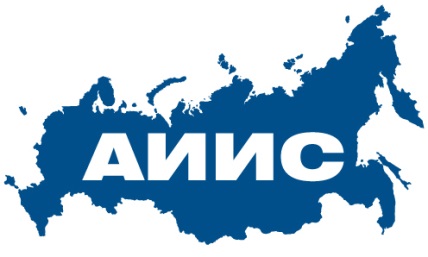 САМОРЕГУЛИРУЕМАЯ ОРГАНИЗАЦИЯ Ассоциация«Инженерные изыскания в строительстве»Юридический адрес: 105187, г. Москва, Окружной проезд, д.18Фактический адрес: 107076, г. Москва, ул. Электрозаводская, д.60Тел. (495) 228-08-68, факс (495) 366-13-28ИНН 7719286785  ОГРН 1067799027977 E-mail: mail@oaiis.ru, Сайт: www.oaiis.ru